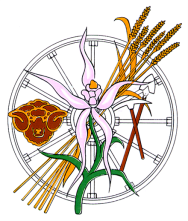 SHIRE OF WESTONIANOTICE OF INTENTION TO LEVY DIFFERENTIAL RATES 2016/2017Pursuant to Section 6.33 and 6.36 of the Local Government Act 1995, regulation 52A of the Local Government (Financial Management) Regulations 1996, notice is hereby given to ratepayers of the intention of the Shire of Westonia to impose the following differential and minimum rates for the 2016/2017 rating year:RATE IN THE DOLLAR The proposed rates-in-the-dollar and minimum payments are based on estimates at the time of giving public notice and may change as part of Council’s 2016/17 budget consideration. The object and reasons for each proposed rate may be inspected at the Shire Office, Wolfram Street, Westonia during normal business hours or by visiting our web site www.westonia.wa.gov.au.  All submissions in writing with reference to the proposed differential rates or minimum payments should be forwarded to the Shire of Westonia no later than 12:00pm on Thursday 16th June 2016.Jamie CriddleChief Executive OfficerShire of WestoniaCategoryRate in the Dollar (cents)Minimum $GRV – General5.4284$355.00 GRV - Mining 14.5284$355.00 